 «Нұрлы болашақ» балабақшасы«Жер» ғаламшарының құпиясы
(панорамолық оқу қызметі)                                  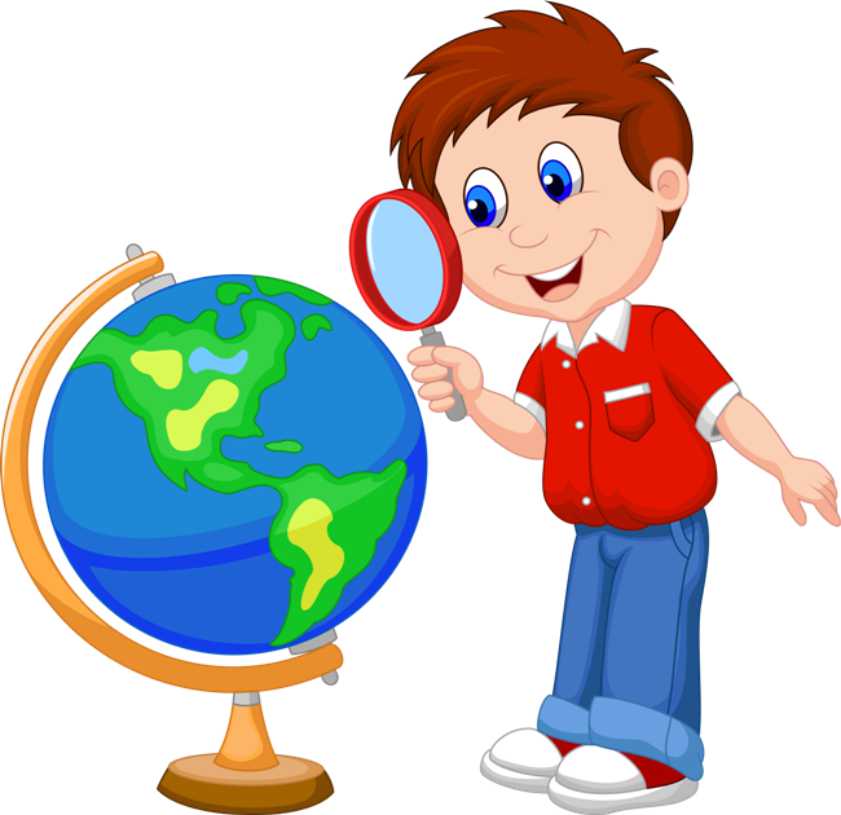 Өткізген: Ж.М.Уразгулова-Садуакасова

2019-2020 оқу жылыТақырыбы: «Жер» ғаламшарының құпиясы
Мақсаты: Білім салалары бойынша алған білімдерін одан әрі меңгеруге мүмкіндік беретін білім, білік, дағдыларын жетілдіру.
Жаңашыл тәсілдерді (коврограф Воскобовича, АҚТ, ментальды карта, мнемосызба, лэпбук, даналық әліппесі) қолдана отырып балалардың танымдылық қабілеттерін дамыту. Дүниетанымдылық көзқарастарын қалыптастыра отырып, ізденімпаздыққа, талпынысқа, қамқоршылдыққа тәрбиелеу.
 Барысы:
Тәрбиеші: Қайырлы күн құрметті қонақтар!  «Достық» ересек тобы баршаңызды «Жер»  ғаламшарының құпиясы оқу қызметіне шақырады. Мен топтың тәрбиешісі Жанар Мырзалы қызы боламын. Ал енді балаларымды залға шақырамын. (музыкамен балалар ту ұстап залға кіреді)   
Тәрбиеші: Балалар, бүгінгі оқу қызметіміз ерекше болады. Біріншіден бізге қонақтар келді. 
Амандасу:   Жарқырасын күніміз,
                      Жайнап тұрсын гүліміз.
                      Қонақтармен ең алғаш,
                      Амандасып аламыз.
(балалар үш тілде амандасады)   
Тәрбиеші: Жарайсыңдар, балалар! Ендеше оқу қызметімізді шаттық шеңберімен бастаймыз
Шаттық шеңбер   Күндей жадырап,                               Айдай арайлап,                               Жұлдыздай жарқырап,                               Судай мөлдір таза көңілмен                               Бүгінгі оқу қызметімізді бастайық.                      
Тәрбиеші: Балалар, біздің оқу қызметіміз көңілді, қызықты өту үшін мен сендерге «смайлик» алып келдім. Смайликте көз бен мұрыны бар. Олар бізді бақылайды. Оқу қызметіміз аяқталғасын ауызын бейнелеп көреміз, оларға ұнады ма жоқ па.
(балалар «смайликті» коврограф тақтасына жапсырады)  
Тәрбиеші: Мен ендеше сандерді ерекше саяхатқа шақырам. 
Біз саяхатымызды өзіміздің туған жерімізден бастаймыз.(«даналық әліппесі» арқылы күй қосылады, балаларға тұмар таратылады)
Тәрбиеші: Балалар, экранға назар аударайық, суретте қандай қаланы көріп тұрмыз? (Нұрсұлтан қаласы) Жылдың қай мезгілінде түсірілген? (күз мезгілінде)
Олай болса біз қазір мнемосызба арқылы күз туралы өлен жолдарын жаттап көреміз
                                   Қарашы күз келді,күз келді,
                                   Жапырақ жауыпты іздерді.
                                   Құс біткен керуен тізеді,     
                                   Қара бұлт қабағын түйеді
Тәрбиеші: Жарайсыңдар, балалар! Ал, енді тосын сый... 
Лэпбук «Туған жердей – жер болмас»
Сұрақ-жауап
- Біз қай елде тұрамыз? (Қазақстанда)
- Біздің еліміздің бас қаласы... (Нұрсұлтан)
- Біздің еліміздің президенті кім? (Қасым-Жомарт Тоқаев)
Лэпбук бойынша тапсырмалар
1. Балалар Нұр-Сұлтан қаласының ерекше ғимараттарын атап, қысқаша мәлемет беріп «лэпбукке» орналастырады.
2. «Лэпбуктің» сол жағында орналасқан сюжетті әңгімелеп береді.
3. Он жақ бетінде орналасқан «Салт-дәстүр», ұлттық ойындар туралы айтады.
Коврограф тақтасында ментальды картаны құрастыру
Қазақстан картасы       Нұрсұлтан       Алматы       Ақтөбе 
Нұрсұлтан       Бәйтерек       Ханшатыр
Алматы        Алма       Медео
Ақтөбе        Мега        Нұрғасыр мешіті
Тәрбиеші: Керемет, балалар тапсырмаларды жақсы орындадыңдар. 
Экранға назар аударайық. Біз кемеге мініп басқа елге барамыз. Олай болса біз «теңізші» боламыз. (балалар теңізшінің бас киімін киеді)                     
«Теңіз түбі құпия» атты саяхат
1 тапсырма «Сандықтағы қазына»
Балалар сандықтан теңіз жануарларын алады. Саусақ театры арқылы  таныстырады.                                            
2. тапсырма «Тасбақаға көмек бер»
Тасбақаның балаларын құрастырып анасының айналасына орналастырады.
Тәрбиеші: Жарайды, балалар, тапсырмаларымды жақсы орындадыңдар. Енді соңғы сұрақ теңізде тағы нелерді кездесуге болады?
Балалар: Акула, теңіз аты, сегізаяқ, медуза, дельфин, скат, теңіз жұлдызы.
Тәрбиеші: Ал балалар, саяхатымызды жалғастырамыз. Ендеше Африка әлеміне барамыз (Балаларға лэпбукті береді)                                             
«Саваннаға саяхат»
1. тапсырма «Ағашты құрастыр, әріптерді ата»
Балалар ағаштың жапырақтарың жапсырып, әріптерді атайды.
2. тапсырма «Маймылға көмек бер»
Банандағы жазылған сөздерді оқып себетке жинайды.
3. тапсырма Құмтерапия 
Балалар құмда пальманың суретін салады.                          
Сергіту сәті
(Чунга-чанга биі)
Тәрбиеші: Жарайсыңдар, балалар! Ендеше, Арктика әлеміне жол тартамыз. (аудиожазба-боранның дауысы естіледі) Балалар, Арктика әлеміне жақындап қалдық, ауа райы бұзылып бара жатыр. Тез киініп алайық. (балалар бас киімдерін киеді)   
Тәрбиеші: Балалар, осы жерде қандай жануарлар мекендейді екен...(балалар қимыл жасап тұрып жануарларды атайды) 
Балалар: Ақ аю, бұғы, ақ түлкі т.б.
Тәрбиеші: Жарайсыңдар, балалар! Олай болса Пингвиннің қимылын жасап, ана жерде тұрған мұзтаудың қасына барайық.
Лэпбук «Арктика әлемі»              
1 тапсырма «Неше Пингвин?»
Балалар Пингвиндерді орналастырып тұра-кері санайды.
2 тапсырма «Итбалыққа көмек бер»
Мұзда жасырынған Итбалықтын балаларын алып есеп шығарады.
2 тапсырма «Сандар сыры» коврограф тақтасында
Балалар сандарды алып өрнек құрастырады.                              
Тәрбиеші: Міне, балалар саяхатымыз аяқталды, көргенімізді әңгімелеп берейік.
(балалар «лэпбуктан» ұнаған жануарларын белгіге жапсырады.)                              
Тәрбиеші: Қалай, балалар, саяхатымыз  ұнады ма? Ал біздің смайликтер не дейді екен? (балалар смайліктін ауыздарын бекітеді , ) 


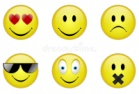 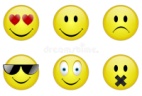 